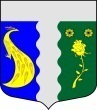 МЕСТНАЯ АДМИНИСТРАЦИЯМУНИЦИПАЛЬНОГО ОБРАЗОВАНИЯПОСЕЛОК ТЯРЛЕВОПОСТАНОВЛЕНИЕ от 16. 02.2016 год        № 6                                                                                                                                                                                                                                                                                                                                                                                                                                                                                                                                                                                                                                                                                                                                                                                    «о внесении изменений в ПостановлениеМестной Администрации от 17.03. 2014 № 4об утверждении Административных регламентовпредоставления муниципальныхуслуг Местной Администрациипосёлок Тярлево» В соответствии с требованиями Федерального закона от 06.10.2003 № 131-ФЗ «Об общих принципах организации местного самоуправления в Российской Федерации», Федеральным Законом от 27.07.2010 № 210-ФЗ «Об организации предоставления государственных и муниципальных услуг», законом Санкт-Петербурга от 23.09.2009 N 420-79 "Об организации местного самоуправления в Санкт-Петербурге", Уставом муниципального образования поселок Тярлево.ПОСТАНОВЛЯЮ: 1. Административный регламент Местной Администрации посёлок Тярлево по предоставлению муниципальной услуги по выдаче религиозным группам подтверждений существования на территории муниципального образования посёлок Тярлево, Приложение № 2  к Постановлению Местной Администрации муниципального образования посёлок Тярлево от 17.03. 2014 № 4 «об утверждении Административных регламентов предоставления муниципальных услуг Местной Администрации посёлок Тярлево» -  признать утратившим силу.2. Настоящее Постановление вступает в силу после его официального опубликования в периодическом печатном издании «Тярлевский Вестник» и подлежит обнародованию на сайте муниципального образования: http://www.mo-tyarlevo.ru.3. Контроль за выполнением настоящего постановления оставляю за собой.Глава Местной администрации			                                                   А.И. Долгов